                                      ZAPYTANIE OFERTOWE NR ZO/83/IFPAN/2020/AZ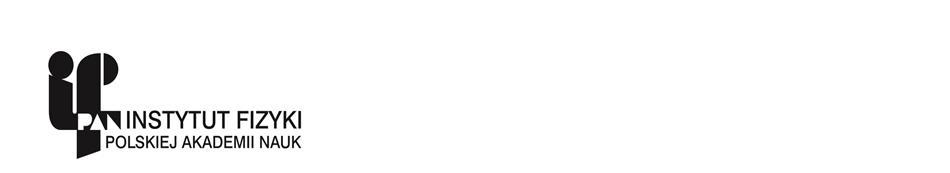 Zamawiający Instytut Fizyki Polskiej Akademii Nauk z siedzibą w Warszawie 02-668, Al. Lotników 32/46, przesyła zapytanie ofertowe na zamówienie wyłączone z obowiązku stosowania przepisów ustawy Prawo zamówień publicznych na przegląd sprzętu i wyposażenia przeciwpożarowego.Opis przedmiotu zamówienia stanowi Załącznik nr 1 do niniejszego zapytania ofertowego.Miejsce realizacji zamówienia: Instytut Fizyki Polskiej Akademii Nauk, Al. Lotników 32/46, 02-668 Warszawa.Termin wykonania zamówienia: Zamawiający wymaga od Wykonawcy  przeglądu sprzętu i wyposażenia przeciwpożarowego w terminie do 31.01.2021 r. od dnia zawarcia  umowy. Warunki udziału w postepowaniu: Przeglądy powinny być wykonywane w zakresie kompleksowej realizacji  przedmiotu  zamówienia  zgodnie z Rozporządzeniem Ministra Spraw Wewnętrznych i  Administracji z dnia 7 czerwca 2010 r. w sprawie ochrony przeciwpożarowej budynków innych  obiektów budowlanych i terenów (Dz.U. z 2010 r. Nr 109 poz. 719) oraz Polską Normą PN-EN 671-3 oraz muszą być wykonywane przez:  1) konserwatora sprzętu ppoż w zgodności z obowiązującymi zasadami i w sposób określony w Polskich Normach oraz instrukcjach producentów. (wykaz osób skierowanych do realizacji zamówienia należy załączyć do oferty stanowiącej Załącznik nr 2 zapytania ofertowego). 5. Wykonawca może polegać na wiedzy i doświadczeniu, potencjale technicznym, osobach zdolnych do wykonania zamówienia innych podmiotów, niezależnie od charakteru prawnego łączących go z nimi stosunków. Wykonawca w takiej sytuacji zobowiązany jest udowodnić zamawiającemu, iż będzie dysponował zasobami niezbędnymi do realizacji zamówienia, w szczególności przedstawiając w tym celu pisemne zobowiązanie tych podmiotów do oddania mu do dyspozycji niezbędnych zasobów na okres korzystania z nich przy wykonywaniu zamówienia. 6.  Kryteria oceny ofert i ich znaczenie: cena – 100 %.7.  Oferty na formularzu stanowiącym Załącznik nr 2 do niniejszego zapytania ofertowego należy przesłać pocztą elektroniczną na adres: dzpie@ifpan.edu.pl.8.  Istotne postanowienia umowy stanową Załącznik nr 3 do niniejszego zapytania ofertowego.9.Termin składania ofert upływa dnia 18.01.2021r.o godzinie 10ºº.10.Termin związania ofertą wynosi 14 dni od dnia złożenia oferty.11.Osoba uprawniona do kontaktów z Wykonawcami: w sprawach formalnych Pani Agnieszka Żabińska, 22 116 35 35, e-mail: dzpie@ifpan.edu.pl, w sprawach technicznych Pani Beata Bartyska, tel. 570 100 667, e-mail:   ifpan.edu.pl, w godz. 09:00 - 15:00.12.Zamawiający zastrzega sobie możliwość unieważnienia zapytania ofertowego na każdym jego etapie bez podania przyczyny.13.Zamawiający może żądać od Wykonawców wyjaśnień dotyczących treści ofert oraz uzupełnienia żądanych dokumentów.14.Zamawiający zastrzega sobie prawo poprawienia w ofercie Wykonawcy: oczywistych omyłek pisarskich, rachunkowych oraz innych omyłek niepowodujących istotnych zmian.15.Oferty złożone po terminie oraz oferty wariantowe zostaną odrzucone.16.Zamawiający informuje, iż zgodnie z obowiązującym prawem niniejsze Zapytanie ofertowe nie stanowi oferty w rozumieniu przepisu art. 66 ustawy z dnia 23 kwietnia 1964 r. Kodeks cywilny (Dz. U. z 2019 r., poz. 1145 ze zm.).17. Na podstawie art. 13 ust. 1 i 2 rozporządzenia Parlamentu Europejskiego i Rady (UE) 2016/679 z dnia 27 kwietnia 2016 r. w sprawie ochrony osób fizycznych, w związku z przetwarzaniem danych osobowych i w sprawie swobodnego przepływu takich danych oraz uchylenia dyrektywy 95/46/WE (ogólne rozporządzenie o ochronie danych), Dz. Urz. UE L 119 z 04.05.2016, str. 1, ze zm., zwanego dalej „RODO”, informuje się, że: Administratorem Pana/Pani danych osobowych jest Instytut Fizyki PAN., Al. Lotników 32/46. 02-668 Warszawa; Kontakt z Inspektorem Ochrony Danych Osobowych możliwy jest pod adresem e-mail: iodo@ifpan.edu.pl. Pani/Pana dane osobowe będą przetwarzane na podstawie art. 6 ust. 1 lit. c RODO – ustawy z dnia 11 września 2019 r. – Prawo zamówień publicznych (tj. Dz. U. z 2019 r. poz. 2019 z późn. zm.), w celu związanym z postępowaniem o udzielenie zamówienia publicznego prowadzonym w trybie przetargu nieograniczonego, a przypadku danych osobowych przekazanych przez wykonawcę, którego oferta została wybrana także na podstawie art. 6 ust. 1 lit. b RODO w celu zawarcia i realizacji umowy o zamówienie publiczne; Pani/Pana dane osobowe mogą być przekazywane podmiotom upoważnionym na podstawie przepisów prawa, którym udostępniona zostanie dokumentacja postępowania w oparciu o art. 8 oraz art. 96 ustawy Pzp; Pani/Pana dane osobowe będą przechowywane przez Administratora, zgodnie z art. 97 ust. 1 ustawy Pzp, przez okres 4 lat od dnia zakończenia postępowania o udzielenie zamówienia, a jeżeli czas trwania umowy przekracza 4 lata, okres przechowywania obejmuje cały czas trwania umowy, a w przypadku zamówień realizowanych w ramach projektów (np. współfinansowanych ze środków Unii Europejskiej) przez okres wskazany w wytycznych w zakresie kwalifikowalności wydatków; Obowiązek podania przez Panią/Pana danych osobowych jest wymogiem ustawowym, określonym w przepisach ustawy Pzp, związanym z udziałem w postępowaniu o udzielenie zamówienia publicznego (konsekwencje niepodania określonych danych wynikają z ustawy Pzp. W przypadku postępowań o zamówienia wyłączonych spod stosowania przepisów ustawy Pzp, podanie danych jest dobrowolne, jednakże ich brak uniemożliwi udział w postępowaniu; W odniesieniu do Pani/Pana danych osobowych decyzje nie będą podejmowane w sposób zautomatyzowany, stosowanie do art. 22 RODO; Posiada Pani/Pan: - na podstawie art. 15 RODO prawo dostępu do danych osobowych Pani/Pana dotyczących; - na podstawie art. 16 RODO prawo do sprostowania Pani/Pana danych osobowych (Wyjaśnienie: skorzystanie z prawa do sprostowania nie może skutkować zmianą wyniku postępowania o udzielenie zamówienia publicznego ani zmianą postanowień umowy w zakresie niezgodnym z ustawą Pzp oraz nie może naruszać integralności protokołu oraz jego załączników.); - na podstawie art. 18 RODO prawo żądania od administratora ograniczenia przetwarzania danych osobowych z zastrzeżeniem przypadków, o których mowa w art. 18 ust. 2 RODO (Wyjaśnienie: prawo do ograniczenia przetwarzania nie ma zastosowania w odniesieniu do przechowywania, w celu zapewnienia korzystania ze środków ochrony prawnej lub w celu ochrony praw innej osoby fizycznej lub prawnej, lub z uwagi na ważne względy interesu publicznego Unii Europejskiej lub państwa członkowskiego.); 
- prawo do wniesienia skargi do Prezesa Urzędu Ochrony Danych Osobowych, gdy uzna Pani/Pan, że przetwarzanie danych osobowych Pani/Pana dotyczących narusza przepisy RODO; Nie przysługuje Pani/Panu: - w związku z art. 17 ust. 3 lit. b, d lub e RODO prawo do usunięcia danych osobowych; - prawo do przenoszenia danych osobowych, o którym mowa w art. 20 RODO; 
- na podstawie art. 21 RODO prawo sprzeciwu, wobec przetwarzania danych osobowych, gdyż podstawą prawną przetwarzania Pani/Pana danych osobowych jest art. 6 ust. 1 lit. c RODO. * Wyjaśnienie: skorzystanie z prawa do sprostowania nie może skutkować zmianą wyniku postępowania o udzielenie zamówienia publicznego ani zmianą postanowień umowy w zakresie niezgodnym z ustawą Pzp oraz nie może naruszać integralności protokołu oraz jego załączników.** Wyjaśnienie: prawo do ograniczenia przetwarzania nie ma zastosowania w odniesieniu do przechowywania, w celu zapewnienia korzystania ze środków ochrony prawnej lub w celu ochrony praw innej osoby fizycznej lub prawnej, lub z uwagi na ważne względy interesu publicznego Unii Europejskiej lub państwa członkowskiego.                                                                                                 ...........................................................                  …….....................................................................miejscowość, data                                                                podpis pracownika realizującego  
                                                                                                                  zamówienieZałącznik nr 1Opis przedmiotu zamówienia o nazwie:                                           Przegląd sprzętu i wyposażenia przeciwpożarowego..Przeglądy muszą być wykonane zgodnie z Rozporządzeniem MSWiA z dnia 7 czerwca 2010 r. w sprawie w sprawie ochrony przeciwpożarowej budynków, innych obiektów budowlanych i terenów (Dz.U. z 2010 r.  Nr 109 poz. 719 ze zm.)Przeglądy techniczne i czynności konserwacyjne urządzeń przeciwpożarowych i gaśnic powinny być przeprowadzane w okresach i w sposób zgodny z instrukcją ustaloną przez producenta.Hydranty wewnętrzne oraz zawory hydrantowe powinny być poddawane przeglądom technicznym i czynnościom konserwacyjnym zgodnie z zasadami określonymi w Polskich Normach dotyczących urządzeń przeciwpożarowych, w dokumentacji techniczno - ruchowej oraz instrukcjach obsługi.Szczegółowy zakres przeglądu technicznego oraz konserwacji gaśnic obejmuje:Ocena ogólnego stanu technicznego.Sprawdzenie kompletności, czytelności i prawidłowości napisów oraz oznakowań umieszczonych na gaśnicy.Sprawdzenie plomb i zawleczek.Ocena stanu zewnętrznego zbiornika oraz powłoki malarskiej.Sprawdzenie stanu elementów z tworzyw sztucznych.Sprawdzenie stanu węży i prądownic.Sprawdzenie skuteczności wskaźnika ciśnienia.Sprawdzenie i ewentualna wymiana uszczelki wskaźnika ciśnienia.Sprawdzenie masy lub objętości środka gaśniczego. Sprawdzenie stanu środka gaśniczego (spulchnienie proszku gaśniczego). Sprawdzenie stanu i wagi naboju gazowego (w gaśnicach ). Czyszczenie głowicy. Sprawdzenie stanu wieszaków i uchwytów oraz ich zamocowania. Sprawdzenie pozostałych parametrów technicznych zgodnie z zaleceniami producenta oraz obowiązującymi Polskimi Normami.Określenie przydatności (sprawności) sprzętu. Oznakowanie gaśnicy kontrolką, wraz z datą przeglądu, datą kolejnego przeglądu z podpisem i pieczątką konserwatora. Dokonanie stosownych wpisów do protokołu przeglądu i konserwacji.Szczegółowy zakres przeglądu technicznego oraz konserwacji hydrantów wewnętrznych i zewnętrznych zaworów hydrantowych obejmuje:Ocena ogólnego stanu technicznego, oględziny zewnętrzne instalacji, czy szafka nie posiada korozji, wgnieceń, czy jest stabilnie zamocowana na odpowiedniej wysokości, czy drzwi otwierają się swobodnie i intuicyjnie, kompletność zamków, kluczyków do otwierania szafki hydrantowej.Sprawdzenie kompletności, czytelności i prawidłowości napisów oraz oznakowań umieszczonych na szafce hydrantowej.Sprawdzenie stanu technicznego i funkcjonowania poszczególnych podzespołów hydrantu oraz przewodów zasilających w wodę.Sprawdzenie mocowania szafki hydrantowej.Sprawdzenie zaworu hydrantowego (stanu uszczelek, łatwości uruchomienia, itp.).Pomiar wydajności i ciśnienia hydrantu, legalizowanym sprzętem pomiarowym, (aktualne świadectwo wzorcowania urządzenia pomiarowego, sprawdzenie wydajności podczas jednoczesnego poboru wody z dwóch najniekorzystniej położonych pod względem hydraulicznym punktów.Ocena ewentualnych uszkodzeń i korozji.Sprawdzenie stanu węża (ocena stanu taśmy wężowej, wykładziny, łączników, uszczelek, taśmowania).Sprawdzenie stanu zwijadła wężowego. Sprawdzenie terminu próby ciśnieniowej węży hydrantowych. Sprawdzenie prądownicy (prądownice z regulacją należy pozostawić w pozycji zamkniętej). Sprawdzenie pozostałych parametrów technicznych zgodnie z zaleceniami producenta oraz obowiązującymi Polskimi Normami. Sprawdzenie zamknięć szafek hydrantowych i zaworowych. Określenie przydatności (sprawności) sprzętu.Oznakowanie szafek hydrantowych po przeglądzie kontrolką, z napisem „SPRAWDZONY” wraz z datą przeglądu, datą kolejnego przeglądu z podpisem i pieczątką konserwatora. Dokonanie stosownych wpisów do protokołu przeglądu i konserwacji.Szczegółowy zakres przeglądu technicznego systemu sygnalizacji pożarowej obejmuje:Sprawdzenie każdej czujki, ręcznego ostrzegacza pożarowego oraz sygnalizatora akustycznego na poprawność działania zgodnie z zaleceniami producenta.Sprawdzenie zdatności centrali sygnalizacji pożarowej do uaktywniania wszystkich funkcji pomocniczych.Sprawdzenie wzrokowo, czy wszystkie połączenia kablowe i sprzęt są sprawne, nieuszkodzone i odpowiednio zabezpieczone.Dokonanie oględzin, w celu ustalenia, czy w budynku nastąpiły jakieś zmiany budowlane lub w jego przeznaczeniu, które mogły wpłynąć na rozmieszczenie czujek i ręcznych ostrzegaczy pożarowych oraz sygnalizatorów akustycznych. Oględziny powinny także potwierdzić, czy pod każdą czujką jest utrzymana wolna przestrzeń, co najmniej 0,5 m we wszystkich kierunkach i czy wszystkie ręczne ostrzegacze pożarowe są dostępne i widoczne.Sprawdzenie i przeprowadzenie próby baterii akumulatorów.Przegląd powinien polegać na dojściu do każdego punktu dozorowego (elementu) z osobna, spowodowaniu jego zadziałania (np. czujki dymu aerozolowym imitatorem dymu) i sprawdzeniu poprawnej reakcji zgodnie z DTR producenta. Podczas przeglądów Konserwator powinien zgodnie z DTR centrali zablokować uruchomienie elementów automatyki pożarniczej oraz transmisję alarmów wychodzących na zewnątrz do monitoringu. Każda zauważona nieprawidłowość powinna być odnotowana w książce przeglądów i możliwie szybko usunięta. Jeżeli naprawa będzie wymagała poniesienia dodatkowych kosztów można jej dokonać tylko po uzyskaniu zgody Zamawiającego.Wykaz sprzętu do przeglądu:GAŚNICE - gaśnica proszkowa GP-4X ABC		131	szt.- gaśnica proszkowa GP-2x ABC 		  11	szt. - gaśnica śniegowa GS-5x  BC		               28	szt.- gaśnica śniegowa GS-2x B			  55	szt.- gaśnica GWG-2X				    2	szt.- gaśnica proszkowa GP-1			    3	szt.						-----------------						230       szt.HYDRANTY - hydrant wewnętrzny DN 25			  7 szt.- hydrant wewnętrzny DN 52			49 szt.- hydrant zewnętrzny DN 80			16 szt.SYSTEM SYGNALIZACJI POŻARU  (POKOJE GOŚCINNE)- centrala Polon 4100				1szt.- adapter czujek radiowych 			1szt.- sygnalizator akustyczny SAL-4001 	             6szt.- sygnalizator akustyczny SA-K7		             1szt.- ręczny ostrzegacz pożarowy (ROP)	             6 szt.- czujka temperatury TUN-4043		             1szt.- optyczna radiowa czujka DUR-4047	           12 szt.- puszka przyłączeniowa AWOZ/A WOP	             1szt.- czujka optyczna dymu DOR-4043	           12 szt.DRZWI PPOŻ. - system sterowania drzwiami p.poż 	               1kpl.SYSTEM SYGNALIZACJI POŻARU  (BUDYNEK 9)-centrala FAS					  1 szt.-czujka dymu S				             27 szt.-ręczny ostrzegacz pożarowy ROP 21	             14 szt.-sygnalizator SA-K5N			             10 szt.Załącznik nr 2.................................................................(pieczęć Wykonawcy lub Wykonawcówubiegających się wspólnie o udzielenie zamówienia)		          Do:                                                                                                               Instytut Fizyki Polskiej Akademii Nauk 							                   Al. Lotników 32/46, 02-668 WarszawaOFERTA WYKONAWCYPrzegląd sprzętu i wyposażenia przeciwpożarowego.Pełna nazwa WykonawcyAdres …………………….…………………………………………………………………………………….Tel. ……………………….…….fax …………………………………. Email ……………………………Termin realizacji zamówienia: do 31.01.2021r. od dnia zawarcia umowy.Cena ofertowa za wykonanie całego przedmiotu zamówienia wynosi:Razem wartość brutto przegląd:  ……………………………..  Pisemne zobowiązanie podmiotu trzeciego do oddania mu do dyspozycji pracowników 
wykonujących przeglądy na okres wykonywania zamówienia (jeżeli dotyczy).Oświadczamy, że wypełniliśmy obowiązki informacyjne przewidziane w art. 13 lub 14 Rozporządzenia Parlamentu Europejskiego i Rady (UE) 2016/679 z dnia 27 kwietnia 2016 r. w sprawie ochrony osób fizycznych w związku z przetwarzaniem danych osobowych i w sprawie swobodnego przepływu takich danych oraz uchylenia dyrektywy 95/46/WE (ogólne rozporządzenie o ochronie danych) (Dz. Urz. UE L 119 z 04.05.2016 r., str. 1. – dalej „RODO”Osoba uprawniona do kontaktów z Zamawiającym:         …………………………………………………………(imię i nazwisko)            nr tel./faksu...............................................................email...............................................................................
....................., dnia ............................. …………………………………………………………………………                     		                                       podpis Wykonawcy lub upoważnionego przedstawiciela WykonawcyZałącznik do oferty:- wykaz osób skierowanych do realizacji zamówienia.Załącznik nr 3Istotne postanowienia umowyUmowa nr ………….zawarta dnia …………..2021 roku w Warszawie, zwana w dalszej treści Umową, pomiędzy:Instytutem Fizyki Polskiej Akademii Nauk z siedzibą w Warszawie, pod adresem: 02–668 Warszawa,  Al. Lotników 32/46, reprezentowanym przez: Dyrektora prof. dr hab. Romana Puźniaka, zwanym w dalszej treści Zamawiającym a  ……………. z siedzibą w ……., pod adresem: ………………, wpisaną do Rejestru Przedsiębiorców Krajowego Rejestru Sądowego przez………………… pod numerem ………….., NIP …………., REGON ……………., reprezentowaną przez ……………………….., zwaną 
w dalszej treści Wykonawcą.Uprawnienie do reprezentacji Wykonawcy ustalono na podstawie odpisu z Rejestru Przedsiębiorców KRS /wydruku CEIDG aktualnego na dzień zawierania Umowy, który stanowi Załącznik nr 4 do Umowy.Niniejsze zamówienie publiczne nie podlega Ustawie z dnia 11 września 2019 r. Prawo zamówień publicznych (Dz.U. z 2019 r., poz. 2019ze zm.).§ 1Przedmiotem zamówienia jest przeprowadzenie przeglądu sprzętu i wyposażenia przeciwpożarowego.Zamawiający zleca a Wykonawca przyjmuje na warunkach określonych w niniejszej umowie obowiązek świadczenie usług w zakresie:1)   przeglądów gaśnic,2)   przeglądów hydrantów,3)   przeglądów systemu sygnalizacji pożaru w pokojach gościnnych Instytutu Fizyki PAN,4)   przeglądów systemu sterowania drzwiami przeciwpożarowymi,5)   przeglądów systemu sygnalizacji pożaru w budynku 9 Instytutu Fizyki PAN.3.   Integralną część Umowy stanowią:      1)Załącznik nr 1 - Opis Przedmiotu Zamówienia.      2)Załącznik  nr  2 - Oferta Wykonawcy z dnia ……. .  3)Załącznik nr 3 - Porozumienie dotyczące zapewnienia bezpiecznych i higienicznych   
    warunków  pracy oraz o ustanowieniu koordynatora ds.bhp. Umowa zostanie zrealizowana w terminie do dnia 31.01.2021 r. od dnia zawarcia Umowy.Łączne wynagrodzenie Wykonawcy za należyte wykonanie całego przedmiotu Umowy wynosi ………..PLN brutto (słownie………………….), w tym: 1) …………… PLN brutto za przegląd gaśnic(słownie: …………i……00/100).      2)…………      PLN brutto za przegląd hydrantów(słownie: …………i.…00/100).      3)……………..PLN brutto za przegląd systemu sygnalizacji pożaru w pokojach 
         gościnnych(słownie:…………i.…00/100).      4)……………..PLN brutto za przegląd systemu sterowania drzwiami 
         przeciwpożarowymi(słownie…………i.…00/100).
      5)……………..PLN brutto za przegląd systemu sygnalizacji pożaru w budynku 9(słownie:    
         …………i.…00/100).§ 2W ramach szczegółowych przeglądów technicznych oraz konserwacji gaśnic Wykonawca zobowiązuje się do:1)Oceny ogólnego stanu technicznego.2)Sprawdzenia kompletności, czytelności i prawidłowości napisów oraz oznakowań umieszczonych na gaśnicy.3)Sprawdzenia plomb i zawleczek.4)Oceny stanu zewnętrznego zbiornika oraz powłoki malarskiej.5)Sprawdzenia stanu elementów z tworzyw sztucznych.6)Sprawdzenia stanu węży i prądownic.7)Sprawdzenia skuteczności wskaźnika ciśnienia.8)Sprawdzenia i ewentualna wymiana uszczelki wskaźnika ciśnienia.9)Sprawdzenia masy lub objętości środka gaśniczego.10)Sprawdzenia stanu środka gaśniczego (spulchnienie proszku gaśniczego).Sprawdzenia stanu i wagi naboju gazowego (w gaśnicach).12)Czyszczenia głowicy.13)Sprawdzenia stanu wieszaków i uchwytów oraz ich zamocowania.14)Sprawdzenia pozostałych parametrów technicznych zgodnie z zaleceniami producenta oraz 
     obowiązującymi Polskimi Normami.15)Określenia przydatności (sprawności) sprzętu.16)Oznakowania gaśnicy kontrolką, wraz z datą przeglądu, datą kolejnego przeglądu z 
     podpisem i pieczątką konserwatora.17)Dokonania stosownych wpisów z wykonanych czynności do protokołu przeglądu i konserwacji. W ramach szczegółowych przeglądów technicznych oraz konserwacji hydrantów wewnętrznych i zewnętrznych zaworów hydrantowych Wykonawca zobowiązuje się do:1)Oceny ogólnego stanu technicznego, oględziny zewnętrzne instalacji, czy szafka nie posiada korozji, wgnieceń, czy jest stabilnie zamocowana na odpowiedniej wysokości, czy drzwi otwierają się swobodnie i intuicyjnie, kompletność zamków, kluczyków do otwierania szafki hydrantowej.2)Sprawdzenia kompletności, czytelności i prawidłowości napisów oraz oznakowań umieszczonych na szafce hydrantowej.3)Sprawdzenia stanu technicznego i funkcjonowania poszczególnych podzespołów hydrantu oraz przewodów zasilających w wodę.4)Sprawdzenia mocowania szafki hydrantowej.5)Sprawdzenia zaworu hydrantowego (stanu uszczelek, łatwości uruchomienia, itp.).6)Pomiaru wydajności i ciśnienia hydrantu, legalizowanym sprzętem pomiarowym, (aktualne świadectwo wzorcowania urządzenia pomiarowego, sprawdzenie wydajności podczas jednoczesnego poboru wody z dwóch najniekorzystniej położonych pod względem hydraulicznym punktów.7)Oceny ewentualnych uszkodzeń i korozji.8)Sprawdzenia stanu węża (ocena stanu taśmy wężowej, wykładziny, łączników, uszczelek, taśmowania).9)Sprawdzenia stanu zwijadła wężowego.10)Sprawdzenia terminu próby ciśnieniowej węży hydrantowych.11)Sprawdzenia prądownicy (prądownice z regulacją należy pozostawić w pozycji zamkniętej).12)Sprawdzenia pozostałych parametrów technicznych zgodnie z zaleceniami producenta oraz obowiązującymi Polskimi Normami.13)Sprawdzenia zamknięć szafek hydrantowych i zaworowych.14)Określenia przydatności (sprawności) sprzętu.15)Oznakowania szafek hydrantowych po przeglądzie kontrolką, z napisem „SPRAWDZONY” wraz z datą przeglądu, datą kolejnego przeglądu z podpisem i pieczątką konserwatora.16)Dokonania stosownych wpisów do protokołu przeglądu i konserwacji.W ramach przeglądu technicznego systemu sygnalizacji pożarowej  Wykonawca zobowiązuje się do:1)Sprawdzenia każdej czujki, ręcznego ostrzegacza pożarowego oraz sygnalizatora akustycznego na poprawność działania zgodnie z zaleceniami producenta.2)Sprawdzenia zdatności centrali sygnalizacji pożarowej do uaktywniania wszystkich funkcji pomocniczych.3)Sprawdzenia wzrokowo, czy wszystkie połączenia kablowe i sprzęt są sprawne, nieuszkodzone i odpowiednio zabezpieczone.4)Dokonania oględzin, w celu ustalenia, czy w budynku nastąpiły jakieś zmiany budowlane lub w jego przeznaczeniu, które mogły wpłynąć na rozmieszczenie czujek i ręcznych ostrzegaczy pożarowych oraz sygnalizatorów akustycznych. Oględziny powinny także potwierdzić, czy pod każdą czujką jest utrzymana wolna przestrzeń, co najmniej 0,5 m we wszystkich kierunkach i czy wszystkie ręczne ostrzegacze pożarowe są dostępne i widoczne.5)Sprawdzenia i przeprowadzenia próby baterii akumulatorów.Przegląd powinien polegać na dojściu do każdego punktu dozorowego (elementu) z osobna, spowodowaniu jego zadziałania (np. czujki dymu aerozolowym imitatorem dymu) i sprawdzeniu poprawnej reakcji zgodnie z DTR producenta. Podczas przeglądów Konserwator powinien zgodnie z DTR centrali zablokować uruchomienie elementów automatyki pożarniczej oraz transmisję alarmów wychodzących na zewnątrz do monitoringu. Każda zauważona nieprawidłowość powinna być odnotowana w książce przeglądów i możliwie szybko usunięta. Jeżeli naprawa będzie wymagała poniesienia dodatkowych kosztów można jej dokonać tylko po uzyskaniu zgody Zamawiającego.4. Wykonawca po przeglądzie sprzętu i wyposażenia przeciwpożarowego wypełni protokół    
      z wykonanych czynności, w którym potwierdzi sprawdzenie sprzętu i przekaże go 
      Zamawiającemu. Wykonawca przedstawi również zalecenia pokontrolne, zawierające opis 
      usterek, uszkodzeń, wad lub awarii wraz z wykazem przewidywanych do wykonania czynności       w celu przywrócenia urządzenia do prawidłowego funkcjonowania.5.  Wykonawca wykona przedmiot zamówienia z zachowaniem najwyższej staranności w oparciu    
     o wytyczne i zalecenia producentów sprzętu i wykonawców instalacji, a w szczególności 
     instrukcje obsługi, eksploatacji i konserwacji.6. Wykonawca zapewni, że personel wykonujący czynności z zakresu przedmiotu zamówienia 
     oraz prowadzący dozór techniczny nad tymi czynnościami, będzie je realizował w zgodności z 
     obowiązującymi zasadami i w sposób określony w Polskich Normach oraz instrukcjach 
     producentów.7. Wszelkie czynności podejmowane w ramach wykonania przedmiotu zamówienia muszą być 
     realizowane w sposób niezakłócający normalne funkcjonowanie jednostek organizacyjnych 
     Zamawiającego, w których są podejmowane te czynności.8. Wykonawca ponosi odpowiedzialność za osoby przez siebie zatrudnione i dopuszczone do    
     wykonywania czynności objętych umową, przejmuje odpowiedzialność za zawinione szkody 
     wyrządzone  przez jego pracownika podczas wykonywania usługi.9. Wykonawca wykona usługę przy użyciu własnej aparatury kontrolno-pomiarowej, narzędzi i    
     materiałów w siedzibie Zamawiającego. Dopuszcza się naprawę elementów wymagających        specjalistycznych narzędzi naprawę poza siedzibą Zamawiającego.10.Każdorazowo po zakończeniu prac Wykonawca zobowiązany jest do uporządkowania miejsca 
     pracy, zabierając wymienione elementy, zużyte materiały eksploatacyjne i przekazując do 
     utylizacji na własny koszt.11.Wykonawca zobowiązuje się do bezwzględnego przestrzegania przepisów prawa, 
     w szczególności rozporządzenia Ministra Spraw Wewnętrznych 
     i  Administracji z dnia 7 czerwca 2010 r. w sprawie ochrony przeciwpożarowej budynków innych 
     obiektów budowlanych i terenów (Dz.U. z 2010 r. Nr.109, poz. 719).12. Wykonawca nie może powierzyć wykonania przedmiotu umowy innemu podmiotowi lub osobie 
      trzeciej bez zgody Zamawiającego.13.Zamawiający zastrzega sobie prawo do rezygnacji z przeglądu danego urządzenia w   
     przypadku wyłączenia urządzenia z eksploatacji, o czym Zamawiający     poinformuje  
     Wykonawcę.14. Pracownicy Wykonawcy zatrudnieni bezpośrednio przy wykonywaniu przedmiotu zamówienia, 
      wchodzący w tym celu na teren posesji Zamawiającego, powinni posiadać, umieszczone w 
      widocznym miejscu, imienne identyfikatory, zawierające: nazwę firmy, imię i nazwisko oraz 
      stanowisko służbowe   pracownika.15. Wykonywanie wszelkich prac objętych przedmiotem zamówienia w obiektach Zamawiającego 
      może odbywać w obecności pracownika Zamawiającego.16. W ramach realizacji zamówienia Wykonawca zobowiązuje się do współpracy z koordynatorem 
      ds. bhp powołanym przez Zamawiającego na mocy zawartego porozumienia z wykonawcą 
     stanowiącego Załącznik nr 3 do Umowy.17.Wykonawca w pełni odpowiada, za zgodność i terminowość wykonania przedmiotu  
     zamówienia. Zamawiający może odmówić odbioru przedmiotu umowy, jeżeli dostarczony    
     protokół z wykonanych przeglądów sprzętu ppoż i wyposażenia przeciwpożarowego nie  
     odpowiadają warunkom Umowy lub właściwym przepisom prawa oraz normom. O odmowie 
     odbioru dokumentacji Zmawiający poinformuje Wykonawcę w formie email na adres określony 
     w § 6 ust. 2 w terminie nie późniejszym, niż 5 dni roboczych od jej otrzymania. Po otrzymaniu     
     informacji o odmowie odbioru dokumentacji Wykonawca zobowiązany jest do poprawienia 
     dokumentacji i dostosowania jej do warunków umowy i właściwych przepisów prawa oraz norm 
     w terminie 5 dni od otrzymania powiadomienia. Przekroczenie terminu oznaczać będzie 
     naliczenie kar umownych wskazanych w § 4 ust. 1 pkt 2.18.Wykonawca oświadcza, że posiada wszelkie wymagane przepisami prawa uprawnienia, 
     licencje oraz pozwolenia do wykonania umowy, jeżeli odrębne przepisy nakładają obowiązek  
     posiadania takich uprawnień.§ 3. Rozliczenie poszczególnych zleceń, o których mowa w § 1 ust 5 pkt 1-5 nastąpi fakturą VAT wystawioną każdorazowo za realizację dane zlecenie, z 30 dniowym terminem płatności. Podstawą do rozliczenia zlecenia i wystawienia faktury VAT będzie podpisany bez zastrzeżeń przez Zamawiającego protokół odbioru danego zlecenia, którego wzór stanowi Załącznik nr 5 do Umowy. Załącznikiem do protokołu odbioru będzie protokół wykonanych czynności, o którym mowa w § 2 ust. 4. Wynagrodzenie Wykonawcy obejmuje wszystkie koszty realizacji przedmiotu zamówienia                              z uwzględnieniem wszystkich opłat i podatków, w tym kosztów utylizacji zużytych materiałów eksploatacyjnych. Za datę płatności przyjmuje się datę obciążenia rachunku bankowego Zamawiającego.Zamawiający nie dopuszcza przesyłania Zamawiającemu ustrukturyzowanych faktur elektronicznych za pośrednictwem systemu teleinformatycznego, o którym mowa w ustawie z dnia 9 listopada 2018 r. o elektronicznym fakturowaniu w zamówieniach publicznych, koncesjach na roboty budowlane lub usługi oraz partnerstwie publiczno-prywatnym (Dz. U. z 2018 r., poz. 2191 ze zm.). Zamawiający nie dopuszcza wysyłania i odbierania za pośrednictwem platformy innych ustrukturyzowanych dokumentów elektronicznych. 
§ 41. Wykonawca zapłaci Zamawiającemu kary umowne z tytułu: 1) odstąpienia od Umowy z przyczyn leżących po stronie Wykonawcy w wysokości 10% łącznego wynagrodzenia  brutto określonego w § 1 ust. 5;; 2) opóźnienia w stosunku do terminu określonego § 2 ust. 18 w wysokości 0,5 % wynagrodzenia brutto określonego w § 1 ust. ust. 5 pkt 1) -  5 za dane zlecenie w zależności od tego w zakresie którego zlecenia (przeglądu) Wykonawca dopuścił się opóźnienia w realizacji, za każdy rozpoczęty dzień opóźnienia;3) opóźnienia w stosunku do terminu określonego w § 1 ust. 4w wysokości 0,5 % wynagrodzenia brutto określonego w § 1 ust. 5 pkt.1) -  5) za dane zlecenie,  w zależności od tego w zakresie którego zlecenia (przeglądu) Wykonawca dopuścił się opóźnienia w realizacji, za każdy rozpoczęty dzień opóźnienia. 2.Roszczenia z tytułu kar umownych będą pokrywane z wynagrodzenia należnego Wykonawcy poprzez potrącenie dokonane przez Zamawiającego lub przez Wykonawcę poprzez ich zapłatę na podstawie wystawionego przez Zamawiającego właściwego dokumentu księgowego, w zależności od wyboru Zamawiającego. 3.  W przypadku gdy kary umowne nie pokryją poniesionej szkody, Zamawiający jest uprawniony   
  do  dochodzenia odszkodowania na zasadach ogólnych do pełnej wysokości poniesionej 
  szkody. 4. Kary umowne płatne będą w terminie 7 dni od dnia wystawienia właściwego dokumentu 
 księgowego, w przypadku gdy Zamawiający wybierze formę pokrycia kary umownej poprzez jej zapłatę przez Wykonawcę, o której mowa w ust. 2. 5. Kary umowne mogą być naliczane niezależnie i wielokrotnie. 6. Łączna wysokość kar umownych nie przekroczy 100% wysokości łącznego wynagrodzenia brutto, o którym mowa w § 1 ust. 5. § 5Zamawiający może odstąpić od Umowy w przypadku opóźnienia Wykonawcy w spełnieniu świadczeń z Umowy przekraczającego 14 dni, po uprzednim wezwaniu Wykonawcy do spełnienia świadczenia. Wezwanie Zamawiającego może być dokonane drogą mailową na adres e-mail Wykonawcy wskazany do korespondencji, bez stosowania elektronicznego podpisu. Ponadto Zamawiający może odstąpić od Umowy w przypadku:a) ogłoszenia likwidacji Wykonawcy, b) zajęcia majątku Wykonawcyc) gdy zostanie złożony wniosek o ogłoszenie upadłości Wykonawcy. Oświadczenie o odstąpieniu od Umowy należy złożyć drugiej stronie w formie pisemnej, pod rygorem nieważności, w terminie 30 dni od dowiedzenia się Zamawiającego o zaistnieniu takiej przesłanki. Oświadczenie o odstąpieniu musi zawierać uzasadnienie. Odstąpienie staje się skuteczne z chwilą doręczenia drugiej stronie.Zamawiający ma prawo odstąpić od umowy w trybie natychmiastowym, gdy Wykonawca mimo otrzymania pisemnego wezwania i wyznaczenia przez Zamawiającego terminu do prawidłowego wykonania przedmiotu umowy dalej nienależycie wykonuje zobowiązania wynikające z umowy.§ 6Osobą upoważnioną ze strony Zamawiającego do sprawowania nadzoru nad realizacją Umowy, koordynowania prac związanych z realizacją Umowy, bieżących kontaktów z Wykonawcą  oraz podpisywania protokołów odbiorów ze strony Zamawiającego jest Pani Beata Bartyska, tel. 570 100 667, e-mail: bartyska@ifpan.edu.pl.Osobą uprawnioną ze strony Wykonawcy do reprezentowania go we wszelkich czynnościach związanych z realizacją niniejszej Umowy, w tym podpisywania protokołów odbioru ze strony Wykonawcy  jest …………………., tel. ………………., e-mail: ……………………… § 7Umowa niniejsza zostaje sporządzona w dwóch jednobrzmiących egzemplarzach, jeden egzemplarz dla Zamawiającego i drugi dla Wykonawcy.Adresy wskazane w treści Umowy wiążą Strony do czasu doręczenia stronie informacji o zmianie adresu. Zmiana treści Umowy wymaga formy pisemnej pod rygorem nieważności.Wykonawca nie ma prawa dokonywać cesji, przeniesienia bądź obciążenia swoich praw lub obowiązków wynikających z Umowy ani w inny sposób dążyć do ich zbycia bez uprzedniej, pisemnej pod rygorem nieważności, zgody Zamawiającego.W sprawach nieunormowanych Umową mają zastosowanie odpowiednie przepisy Kodeksu Cywilnego.Wszelkie spory, jakie mogą powstać na tle niniejszej Umowy podlegać będą rozstrzyganiu przed Sądem właściwym miejscowo dla siedziby Zamawiającego.Załączniki:1)Załącznik nr 1 - Opis Przedmiotu Zamówienia.2)Załącznik nr 2 - Oferta Wykonawcy z dnia ……. 3)Załącznik nr 3 - Porozumienie dotyczące zapewnienia bezpiecznych i higienicznych warunków  
   pracy oraz o ustanowieniu koordynatora ds.bhp.4) Załącznik nr 4 – Wydruk KRS/CEIDG Wykonawcy.5) Załącznik nr 5 – Wzór protokołu odbioru zlecenia. ZAMAWIAJĄCY 								           WYKONAWCAZałącznik nr 5 do Umowy nr …… z dnia ……..PROTOKÓŁ ODBIORU ZLECENIA określony umową nr ………………..……………………… z dnia ………………….…………….Wykonawca: ………………………………………………………………………………………….………………………………………………………………………………………………………… reprezentowany przez: ………………………………….…………….. Zamawiający: ………………………………………………………………………...………………..…………………………………………………………………………………………...……………… reprezentowany przez: ………………….……………………………...W dniu ……………………………….dokonano odbioru zlecenia, 
w następującym zakresie:……………………………………………………………Wykonawca zrealizował ww. usługi określone w protokole wykonanych czynności należycie tj. zgodnie z postanowieniami Umowy*,nienależycie z uwagi na*: ……………………………………………………………. Usługi w zakresie objętym odbiorem zostały wykonany w terminie / nie zostały wykonane w terminie*. Ilość godzin opóźnienia ………………… .Niniejszy protokół sporządzono w dwóch jednobrzmiących egzemplarzach, po jednym dla każdej ze Stron.* - niewłaściwe skreślićZałącznik:- protokół wykonanych czynności L.P.Przedmiot zamówienia gaśniceCena jednostkowa netto w PLNIlość(szt.)Wartość netto w PLN1.Przegląd  gaśnica proszkowa GP-4X ABC1312Przegląd gaśnica proszkowa GP-2x ABC113Przegląd gaśnica śniegowa GS-5x  BC284Przegląd gaśnica śniegowa GS-2x B555Przegląd gaśnica GWG-2X26Przegląd gaśnica proszkowa GP-13Razem wartość nettoRazem wartość nettoRazem wartość nettoRazem wartość nettoStawka podatku VAT w %Stawka podatku VAT w %Stawka podatku VAT w %Stawka podatku VAT w %Razem wartość brutto przeglądRazem wartość brutto przeglądRazem wartość brutto przeglądRazem wartość brutto przeglądL.P.Przedmiot zamówienia hydrantyCena jednostkowa netto w PLNIlość(szt.)Wartość netto w PLN1.Przegląd hydrant wewnętrzny DN 2572Przegląd hydrant wewnętrzny DN 52493Przegląd hydrant zewnętrzny DN 8016Razem wartość nettoRazem wartość nettoRazem wartość nettoRazem wartość nettoStawka podatku VAT w %Stawka podatku VAT w %Stawka podatku VAT w %Stawka podatku VAT w %Razem wartość brutto przeglądRazem wartość brutto przeglądRazem wartość brutto przeglądRazem wartość brutto przeglądL.P.Przedmiot zamówienia system sygnalizacji pożaru(pokoje gościnne)Cena jednostkowa netto w PLNIlość(szt.)Wartość netto w PLN1.Przegląd centrali  Polon 4100			12Przegląd adapter czujek radiowych13Przegląd sygnalizator akustyczny SAL-400164Przegląd sygnalizator akustyczny SA-K715Przegląd ręczny ostrzegacz pożarowy (ROP)66Przegląd czujka temperatury TUN-404317Przegląd optyczna radiowa czujka DUR-4047128Przegląd puszka przyłączeniowa AWOZ/A WOP19Przegląd czujka optyczna dymu DOR-404312Razem wartość nettoRazem wartość nettoRazem wartość nettoRazem wartość nettoStawka podatku VAT w %Stawka podatku VAT w %Stawka podatku VAT w %Stawka podatku VAT w %Razem wartość brutto przegląd Razem wartość brutto przegląd Razem wartość brutto przegląd Razem wartość brutto przegląd L.P.Przedmiot zamówienia drzwi p.pożCena jednostkowa netto w PLNIlość(kpl.)Wartość netto w PLN1.Przegląd systemu sterowania drzwiami p.poż1 kpl.Stawka podatku VAT w %Stawka podatku VAT w %Stawka podatku VAT w %Stawka podatku VAT w %Razem wartość brutto przegląd Razem wartość brutto przegląd Razem wartość brutto przegląd Razem wartość brutto przegląd L.P.Przedmiot zamówienia system sygnalizacji pożaru (budynek 9)Cena jednostkowa netto w PLNIlość(szt.)Wartość netto w PLN1.Przegląd centrala FAS1 2.Przegląd czujka dymu S273.Przegląd ręczny ostrzegacz pożarowy ROP 21144.Przegląd sygnalizator SA-K5N10Stawka podatku VAT w %Stawka podatku VAT w %Stawka podatku VAT w %Stawka podatku VAT w %Razem wartość brutto przegląd Razem wartość brutto przegląd Razem wartość brutto przegląd Razem wartość brutto przegląd Za Zamawiającego:(imię, nazwisko, data i podpis)Za Wykonawcę:(imię, nazwisko, data i podpis)